Открытое занятие « Росписные ткани»Цель: познакомить с нетрадиционной техникой «батик».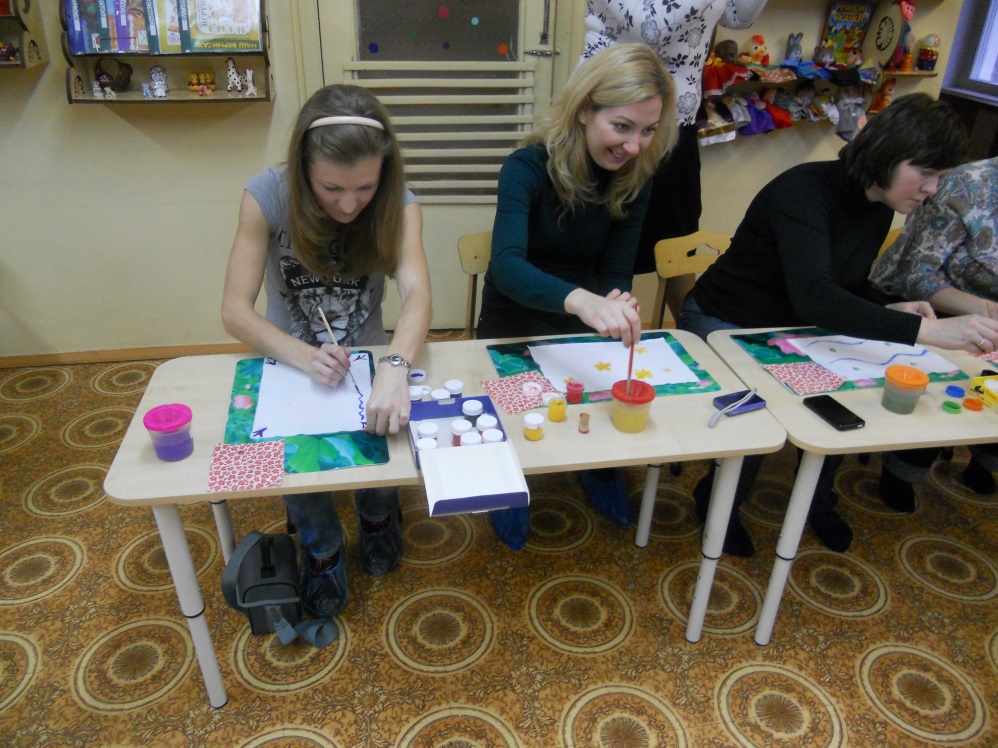 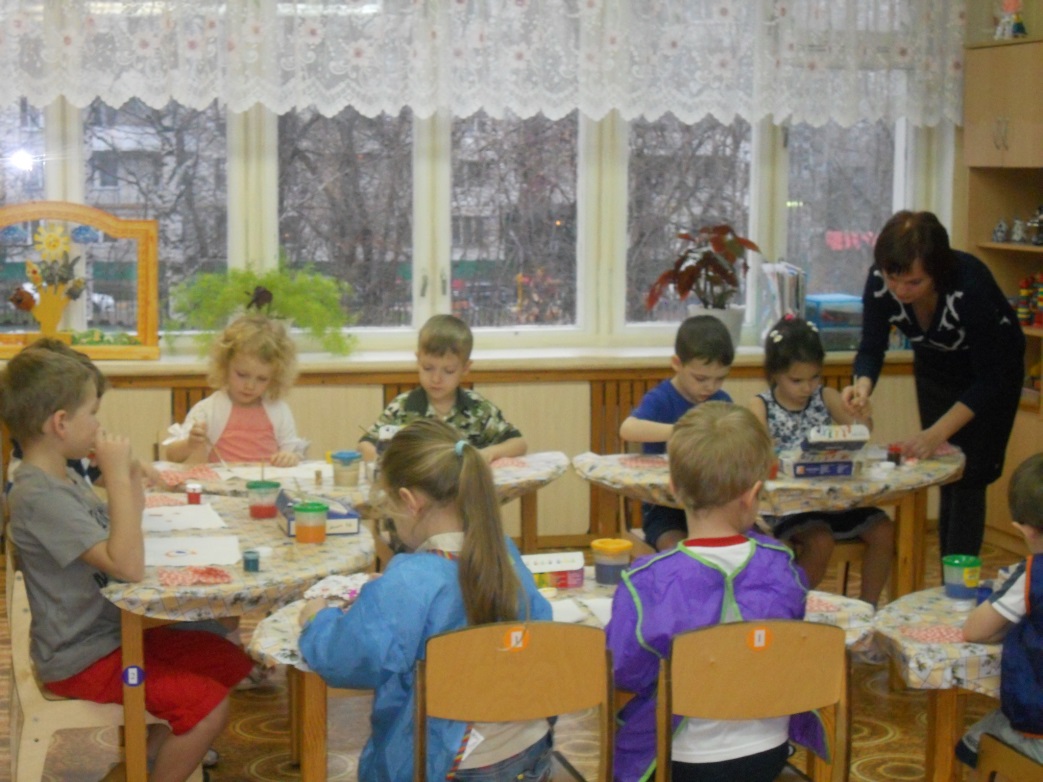 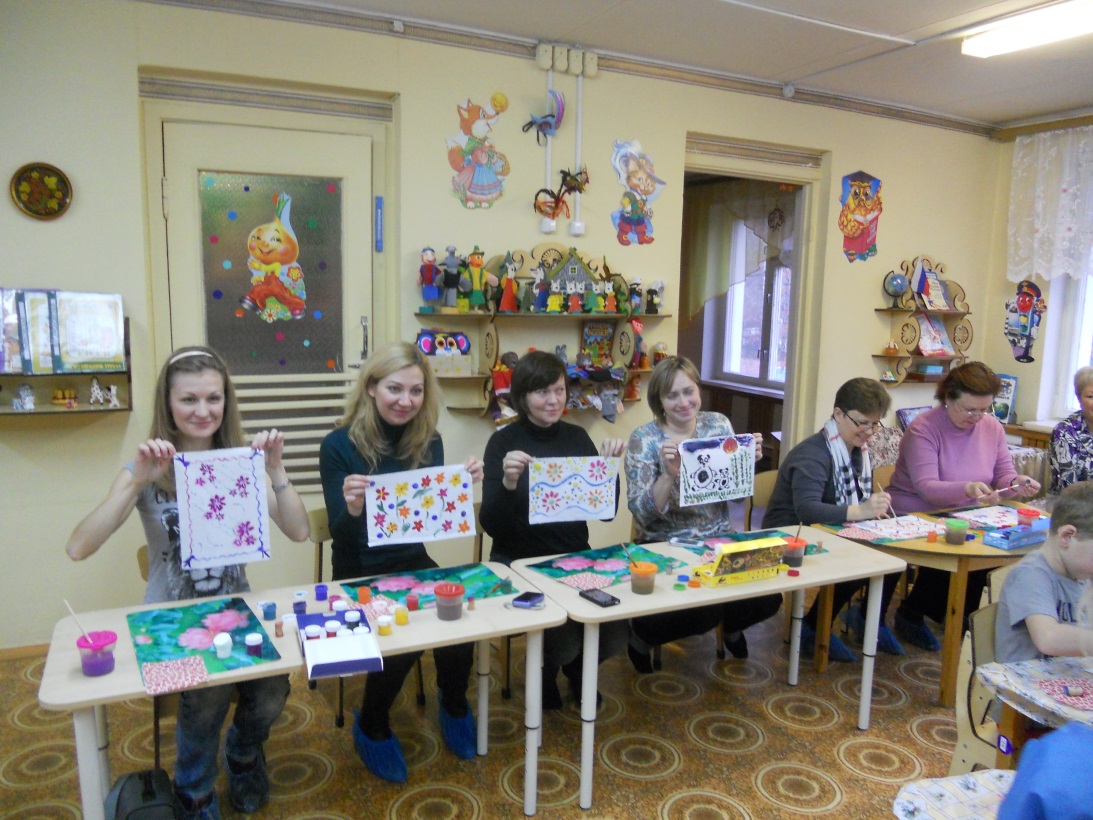 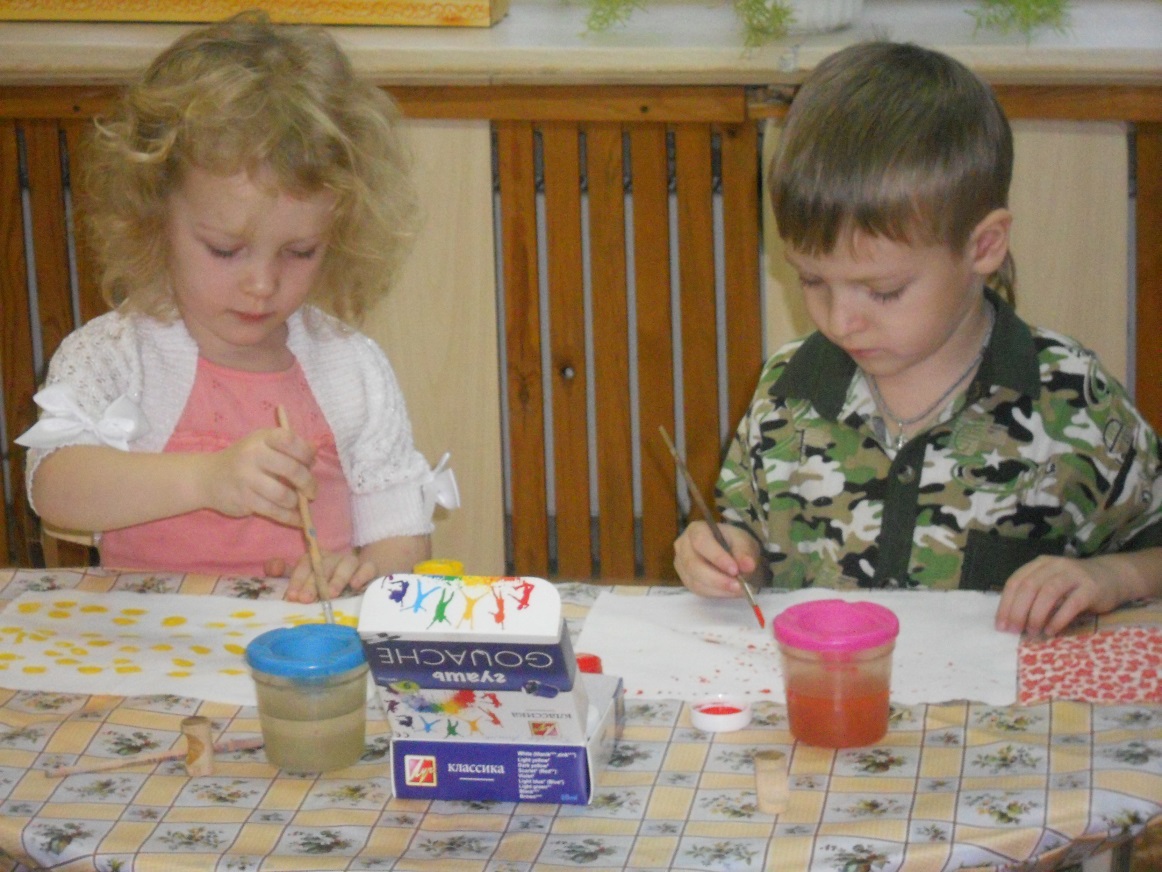 